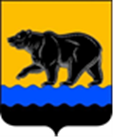 СЧЁТНАЯ ПАЛАТА ГОРОДА НЕФТЕЮГАНСКА16 мкрн., д. 23, помещение № 97, г. Нефтеюганск, Ханты-Мансийский автономный округ - Югра(Тюменская область), 628310, телефон: 20-30-54, факс: 20-30-63 е-mail: sp-ugansk@mail.ru______________________________________________________________________________________ЗАКЛЮЧЕНИЕна проект изменений в муниципальную программу 
города Нефтеюганска «Развитие образования и молодёжной политики в городе Нефтеюганске»Счётная палата города Нефтеюганска на основании статьи 157 Бюджетного кодекса Российской Федерации, Положения о Счётной палате города Нефтеюганска, утверждённого решением Думы города Нефтеюганска от 22.12.2021 № 56-VII, рассмотрев проект изменений в муниципальную программу города Нефтеюганска «Развитие образования и молодёжной политики в городе Нефтеюганске» (далее – проект изменений), сообщает следующее:1. При проведении экспертно-аналитического мероприятия учитывалось наличие экспертизы:1.1. Департамента финансов администрации города Нефтеюганска на предмет соответствия проекта изменений бюджетному законодательству Российской Федерации и возможности финансового обеспечения его реализации из бюджета города Нефтеюганска.1.2. Департамента экономического развития администрации города Нефтеюганска на предмет соответствия:- Порядку принятия решения о разработке муниципальных программ города Нефтеюганска, их формирования, утверждения и реализации, утверждённому постановлением администрации города Нефтеюганска от 18.04.2019 № 77-нп «О модельной муниципальной программе города Нефтеюганска, порядке принятия решения о разработке муниципальных программ города Нефтеюганска, их формирования, утверждения и реализации» (далее – Порядок от 18.04.2019 № 77-нп);- Стратегии социально-экономического развития муниципального образования город Нефтеюганск, утверждённой решением Думы от 31.10.2018 № 483-VI «Об утверждении Стратегии социально-экономического развития муниципального образования город Нефтеюганск на период до 2030 года»;- структурных элементов (основных мероприятий) целям муниципальной программы;- сроков её реализации задачам;- целевых показателей, характеризующих результаты реализации муниципальной программы, показателям экономической, бюджетной и социальной эффективности, а также структурных элементов (основных мероприятий) муниципальной программы;- требованиям, установленным нормативными правовыми актами в сфере управления проектной деятельностью.2. Представленный проект изменений соответствует Порядку от 18.04.2019 № 77-нп.3. Проектом изменений планируется:	3.1. В строке «Параметры финансового обеспечения муниципальной программы» паспорта муниципальной программы уменьшить общий объём финансового обеспечения на сумму 127 743,91900 тыс. рублей, из них:	- уменьшить в 2023 году на сумму 134 150,47500 тыс. рублей;	- увеличить в 2024 и 2025 годах в сумме по 3 203,27800 тыс. рублей по каждому году соответственно. 	3.2. В Таблице 2 «Распределение финансовых ресурсов муниципальной программы (по годам):	3.2.1. По подпрограмме I «Общее образование. Дополнительное образование детей» ответственному исполнителю - департаменту образования администрации города Нефтеюганска (далее – ДО) в 2023 году уменьшить объём финансирования в общей сумме 130 681,65900 тыс. рублей (3 458,20000 тыс. рублей средства федерального бюджета, 125 517,00000 тыс. рублей средства автономного округа, 1 706,45900 тыс. рублей средства местного бюджета), из них по:	3.2.1.1. Мероприятию 1.1 «Обеспечение предоставления дошкольного, общего, дополнительного образования» уменьшить объём финансирования на сумму 120 472,05900 тыс. рублей (120 091,50000 тыс. рублей средства автономного округа, 380,55900 тыс. рублей средства местного бюджета) в том числе:	1) Увеличить за счёт субвенции из бюджета автономного округа в связи с увеличением норматива на финансовое обеспечение получения дошкольного образования в муниципальных и частных дошкольных учреждениях, а также общеобразовательных организациях в общей сумме 35 336,60000 тыс. рублей, в том числе на:	- обеспечение государственных гарантий на реализацию программ дошкольного образования муниципальным образовательным организациям в сумме 16 103,60000 тыс. рублей;	- обеспечение государственных гарантий на реализацию программ дошкольного образования частным образовательным организациям в сумме 6 059,38600 тыс. рублей;	- обеспечение государственных гарантий на реализацию основных общеобразовательных программ муниципальным общеобразовательным организациям в сумме 12 319,50000 тыс. рублей;	- обеспечение государственных гарантий на реализацию основных общеобразовательных программ частным общеобразовательным организациям в сумме 854,11400 тыс. рублей.	2) Уменьшить за счёт средств бюджета автономного округа в общей сумме 155 428,10000 тыс. рублей, в том числе на:- обеспечение государственных гарантий на реализацию основных общеобразовательных программ муниципальным общеобразовательным организациям, в связи с изменением нормативов на учащихся в сумме 
1 020,10000 тыс. рублей; 	- обеспечение государственных гарантий на реализацию программ дошкольного образования муниципальным образовательным организациям, в связи с уменьшением среднегодовой численности воспитанников по фактическому исполнению за 9 месяцев 2023 года в сумме 56 132,00000 тыс. рублей;- создание условий для осуществления присмотра и ухода за детьми, содержания детей в частных организациях, осуществляющих образовательную деятельность по реализации образовательных программ дошкольного образования, расположенных на территории муниципальных образований, в связи с закрытием частной организации ООО «Кидс Планета» и снижением среднегодовой численности детей, имеющих сертификаты, в сумме 9 173,50000 тыс. рублей;- дополнительное финансовое обеспечение мероприятий по организации питания обучающихся начальных классов с 1 по 4 классы частных общеобразовательных организаций, осуществляющих образовательную деятельность по имеющим государственную аккредитацию основным общеобразовательным программам, в связи со снижением среднегодового показателя по контингенту обучающихся в ЧОУ «Нефтеюганская православная гимназия», в сумме 200,00000 тыс. рублей;	- социальную поддержку отдельных категорий обучающихся в муниципальных общеобразовательных организациях, частных общеобразовательных организациях, осуществляющих образовательную деятельность по имеющим государственную аккредитацию основным общеобразовательным программам, в связи с невыполнением детодней по причине ограничительных мероприятий связанных с карантином  и пропусками по болезни по общеобразовательным учреждениям, а также снижением среднегодового показателя по контингенту обучающихся в ЧОУ «Нефтеюганская православная гимназия», в общей сумме 16 280,00000 тыс. рублей;	- обеспечение государственных гарантий на реализацию программ дошкольного образования частным образовательным организациям, в связи с закрытием частной организации ООО «Кидс планета» и снижением среднегодовой численности детей, в сумме 66 996,50000 тыс. рублей;- выплату компенсации части родительской платы за присмотр и уход за детьми в образовательных организациях, реализующих образовательные программы дошкольного образования, в связи с закрытием частной организации ООО «Кидс Планета» и снижением численности детей, а также отменой родительской платы в ООО «Семь гномов», ООО «Детский сад 7 гномов» и частичной отменой родительской платы в ООО «Центр развития семьи», в общей сумме 4 000,00000 тыс. рублей.- обеспечение государственных гарантий на реализацию основных общеобразовательных программ частным общеобразовательным организациям, в связи со снижением среднегодового показателя по контингенту обучающихся в ЧОУ «Нефтеюганская православная гимназия», в сумме 1 626,00000 тыс. рублей.	3) Уменьшить за счёт средств местного бюджета, в связи с отсутствием необходимости использования средств на компенсацию расходов на оплату стоимости проезда и провоза багажа к месту использования отпуская и обратно для лиц, работающих в районах Крайнего Севера и приравненных к ним местностях, в сумме 380,55900 тыс. рублей.3.2.1.2. Мероприятию 1.5. «Ежемесячное денежное вознаграждение за классное руководство педагогическим работникам муниципальных образовательных организаций» увеличить за счёт иных межбюджетных трансфертов средств федерального бюджета на ежемесячное денежное вознаграждение за классное руководство педагогическим работникам муниципальных общеобразовательных организаций в сумме 981,00000 тыс. рублей.3.2.1.3. Мероприятию 1.6. «Организация бесплатного горячего питания обучающихся, получающих начальное общее образование в муниципальных образовательных организациях» на организацию бесплатного горячего питания обучающихся, получающих начальное общее образование в муниципальных образовательных организациях, в связи с невыполнением детодней по причине карантина и пропуска по болезни уменьшить расходы в общей сумме 11 190,60000 тыс. рублей, в том числе выделенных за счёт средств:- федерального бюджета в сумме 4 439,20000 тыс. рублей;- бюджета автономного округа в сумме 5 425,50000 тыс. рублей;- местного бюджета в сумме 1 325,90000 тыс. рублей.3.2.2. По подпрограмме II «Система оценки качества образования и информационная прозрачность системы образования» мероприятию 2.1 «Обеспечение организации и проведения государственной итоговой аттестации» ДО в 2023 году уменьшить расходы за счёт средств бюджета автономного округа, в связи с экономией расходов после проверки работ по единому государственному экзамену и заключенных договоров в сумме 559,30000 тыс. рублей.3.2.3. По подпрограмме III «Отдых и оздоровление детей в каникулярное время» мероприятию 3.1 «Обеспечение отдыха и оздоровления детей в каникулярное время» ДО в 2023 году на организацию питания детей в возрасте от 6 до 17 лет (включительно) в лагерях с дневным пребыванием детей, в возрасте от 8 до 17 лет (включительно) - в палаточных лагерях, в возрасте от 14-17 лет (включительно) - в лагерях труда и отдыха с дневным пребыванием детей, в связи с остатком средств после заключённых договоров на оказание услуг по организации питания детей в каникулярное время, уменьшить в общей сумме 1 233,33300 тыс. рублей, в том числе за счёт средств:- бюджета автономного округа в сумме 1 100,00000 тыс. рублей;- местного бюджета в сумме 133,33300 тыс. рублей.3.2.4. По подпрограмме IV «Молодёжь Нефтеюганска» мероприятию 4.1 «Обеспечение реализации молодёжной политики» ДО в 2023 году уменьшить средства, выделенные на создание временных рабочих мест для организации временного трудоустройства подростков  и безработных граждан в возрасте от 18 до 20 лет из числа выпускников образовательных учреждений, в связи с экономией в результате того, что несовершеннолетние граждане в возрасте от 
14 до 18 лет в количестве 21 человек не в полном объёме отработали норму времени, а также выпускник в возрасте от 18 до 20 лет, имеющий среднее профессиональное или высшее образование, трудоустроен на 2 месяца, вместо запланированных четырёх месяцев, в общей сумме 3 476,36000 тыс. рублей, в том числе за счёт:- иных межбюджетных трансфертов из бюджета автономного округа в сумме 100,20000 тыс. рублей; - средств местного бюджета в сумме 3 376,16000 тыс. рублей.	3.2.5. По подпрограмме V «Ресурсное обеспечение в сфере образования и молодежной политики» ДО увеличить финансовые обеспечение за счёт средств местного бюджета:- по мероприятию 5.1 «Обеспечение выполнения функции управления и контроля в сфере образования и молодёжной политики» на оплату труда и начислений на выплаты по оплате труда, в связи с индексацией на 5,5% с 01.10.2023 года, в общей сумме 7 826,17400 тыс. рублей, из них:- в 2023 году на сумму 1 419,61800 тыс. рублей;- в 2024 году на сумму 3 203,27800 тыс. рублей;- в 2025 году на сумму 3 203,27800 тыс. рублей.- перераспределить с мероприятия 1.1 «Обеспечение предоставления дошкольного, общего, дополнительного образования» на мероприятие 5.2 «Обеспечение функционирования казённого учреждения» и увеличить на сумму 380,559 тыс. рублей в связи с необходимостью выплаты выходного пособия и компенсации отпуска при увольнении директору МКУ «Управление учёта и отчётности общеобразовательных учреждений».4. Финансовые показатели, содержащиеся в проекте изменений, соответствуют расчётам, предоставленным на экспертизу.По результатам экспертизы замечания и рекомендации отсутствуют.Председатель 							              	   С.А. ГичкинаИсполнитель:инспектор инспекторского отдела № 1  Найдёнова Юлия НиколаевнаТел. 8 (3463) 20-39-48Исх. от 20.12.2023 № СП-754-3